MDF Metal Detector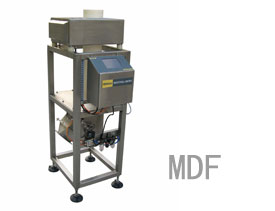 SPECIFICATIONModel: MDFDetection method: balanced coil.Sensitive adjustment: automatic or manual.Standard tube size: ￠120mm.Alarm mode: buzzer and lamp (optional).Reject method: Quick flap system.Power: AC110V/220V 50-60HZ.Power: 200W.Dimensions: 420mm(L)*500mm(W)*1300±10mm(H).Weight: Appr. 88kgFEATURESStainless Steel Conveyor with high waterproof level design.100 Product Preset; Easy to shift or edit.2000 logs memory, easy to look up and print out.Based on friendly touch screen operation.High speed metal detection unit.Multi-function operation system and multi-language for option.Advanced product’s effective learn.Variety of peripheral system connection and setup.Detection frequency optional.(Factory preset).Special reject system design, suitable for powder and granular bulk materials.